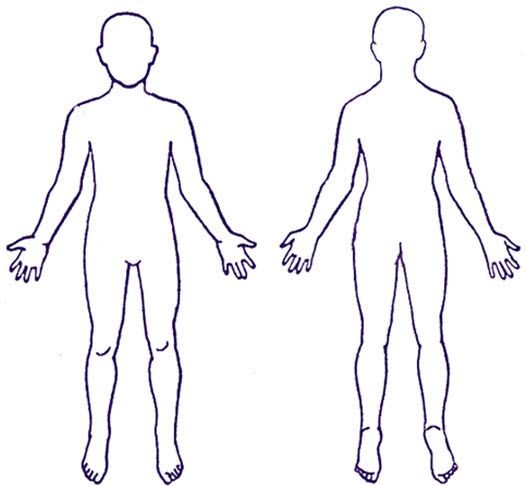 EnglishTagalogPatient Questionnaire for newly arrived migrants in the UK: Children and Young People Palatanungan ng Pasyente para sa mga bagong dating na migrante sa UK: Mga Bata at Kabataan Everyone has a right to register with a GP. You do not need proof of address, immigration status, ID or an NHS number to register with a GP This questionnaire is to collect information about children’s health so that the health professionals at your GP practice can understand what support, treatment and specialist services they may need in accordance with the confidentiality and data sharing policies of the National Health Service. Competent young people aged under 18 may complete the adult version for themselves. Your GP will not disclose any information you provide for purposes other than your direct care unless: you have consented (e.g. to support medical research); or they are required to do so by law (e.g. to protect other people from serious harm); or because there is an overriding public interest (e.g. you are suffering from a communicable disease). Further information about how your GP will use your information is available from your GP practice.Return your answers to your GP practice. Lahat ay may karapatang mag-register sa isang GP. Hindi kailangan ng patunay sa tirahan, katayuan bilang imigrante, ID o isang NHS number upang mag-register sa isang GP Layunin ng palatanungang ito na kumuha ng impormasyon tungkol sa kalusugan ng mga bata upang maunawaan ng mga propesyonal sa kalusugan sa inyong GP practice kung anong suporta, paggamot at mga serbisyo ng espesyalista ang maaaring kailangan nila alinsunod sa mga patakaran sa pagkakompidensyal at pagbabahagi ng data ng National Health Service. Ang mga may kakayahang kabataan na wala pang 18 taon ay maaaring kumpletuhin ang pang-adultong bersiyon para sa kanilang sarili. Hindi ipapaalam ng iyong GP ang anumang impormasyong ibibigay mo para sa ibang layunin kundi para sa direktang pangangalaga mo lang maliban kung: nagbigay ka ng pahintulot (hal. para suportahan ang medikal na pananaliksik); o inatasan sila ng batas (hal. para protektahan ang ibang tao mula sa malubhang pinsala); o dahil may isang nangingibabaw na interes ng publiko (hal. dumaranas ka ng isang nakakahawang sakit). Available mula sa iyong GP practice ang higit pang impormasyon tungkol sa kung paano gagamitin ng iyong GP ang iyong impormasyon.Ibalik ang mga sagot mo sa iyong GP practice. Person completingTaong kumukumpletoWho is completing this form: Child’s Parent  Child’s legal guardian/carerSino ang kumukumpleto sa form na ito: Magulang ng Bata  Legal na tagapangalaga ng bataSection one: Personal detailsUnang seksiyon: Mga personal na detalyeChild’s full name:Buong pangalan ng bata:Child’s date of birth: 
Date______ Month _______  Year ______Petsa ng kapanganakan ng bata: 
Petsa______ Buwan _______  Taon ______Child’s address: Tirahan ng bata: Mother’s name:Pangalan ng ina:Father’s name:Pangalan ng ama:Contact telephone number(s):   (Mga) makokontak na numero ng telepono:   Email address:Email address:Please tick all the answer boxes that apply to your child.Paki-tick ang lahat ng sasagutang kahon na naaangkop sa anak mo.Which of the following best describes your child: Male           	Female   	OtherPrefer not to say	1.1Alin sa sumusunod ang pinakamahusay na naglalarawan sa iyong anak: Lalaki           	Babae   	Iba paMas gustong hindi sabihin	1.2 Religion:   	Buddhist Christian  	Hindu  		Jewish  	Muslim  	Sikh 		Other religionNo religion1.2 Relihiyon:   	Buddhist Kristiyano  	Hindu  		Jewish  	Muslim  	Sikh 		Ibang relihiyonWalang relihiyon1.3 Main spoken language: 1.3 Pinakaginagamit na wika: Second spoken language:1.4Pangalawang wikang ginagamit:Does your child need an interpreter?   Yes   No  1.5Kailangan ba ng anak mo ng interpreter?   Oo   Hindi  Does your child need sign language support?NoYes1.6Kailangan ba ng anak mo ng sign language support?HindiOoWho lives in the same household as your child now in the UK?MotherFatherBrother(s)How many?    ___________What age(s)? ___________Sister(s)		How many? __________What age(s)?__________Other	How many? _________1.7Sino ang nakatira sa parehong sambahayan kung saan nakatira ngayon ang iyong anak sa UK?InaAma(Mga) kapatid na lalakiIlan?    ___________Anong (mga) edad? ___________(Mga) kapatid na babae		Ilan? __________Anong (mga) edad?__________Iba pa	Ilan? _________Does your child attend nursery or school?NoMy child is under 2 years of age We have applied for a place but have not yet been allocated a nursery/schoolI would like information on where I can get support to apply for a nursery or school placeYes – please give name of nursery or school
______________________________1.8Pumapasok ba ang anak mo sa nursery o paaralan?HindiWala pang 2 taong gulang ang anak ko Nag-aplay kami ngunit hindi pa kami nabibigyan ng isang nursery/paaralanGusto ko ng impormasyon kung saan ako makakakuha ng suporta para mag-aplay ng nursery o paaralanOo – magbigay ng pangalan ng nursery o paaralan
______________________________Section two: Health questionsIkalawang seksiyon: Mga tanong sa kalusuganDo you have any concerns about your child?NoYes2.1May mga inaalala ka ba tungkol sa anak mo?HindiOoIs your child currently unwell or ill?No Yes2.2Kasalukuyan bang masama ang pakiramdam o may sakit ang anak mo?Hindi OoDoes your child need an urgent help for a health problem?No Yes2.3Kailangan ba ng anak mo ng agarang tulong dahil sa problema sa kalusugan?Hindi OoDoes your child currently have any of the following symptoms? Please tick all that applyWeight lossCoughCoughing up bloodNight sweatsExtreme tirednessBreathing problemsFeversDiarrhoeaConstipationSkin complaints or rashesBlood in their urineBlood in their stoolHeadachePainLow moodAnxietyDistressing flashbacks or nightmaresDifficulty sleepingFeeling that they want to harm themselves or give up on lifeOther2.4Mayroon bang alinman sa mga sumusunod na sintomas ang anak mo sa kasalukuyan? Paki-tick ang lahat ng angkopPagbaba ng timbangUboPag-ubo na may kasamang dugoPamamawis sa gabiLabis na pagkapagodProblema sa paghingaLagnatPagtataeKonstipasyonMga problema sa balat o mga butlig-butligDugo sa kanyang ihiDugo sa kanyang dumiSakit ng uloPananakitMalungkot na moodPagkabalisaNakakaligalig na mga flashback at bangungotHirap sa pagtulogPakiramdam na gusto niyang saktan ang sarili o sumuko sa buhayIba paPlease mark on the body image the area(s) where they are experiencing their current health problem(s) 2.5Markahan sa larawan ng katawan ang (mga) bahagi kung saan niya nararanasan ang kanyang kasalukuyang (mga) problema sa kalusugan Was your child born prematurely (delivered early – before 37 weeks/8.5 months of pregnancy)?NoYes2.6Isinilang ba ang anak mo na kulang sa buwan (ipinanganak nang maaga – bago ang 37 linggo/8.5 buwan ng pagbubuntis)?HindiOoDid your child have any health problems soon after delivery e.g. breathing problems, infection, brain injury?NoYes2.7Nagkaroon ba agad ang anak mo ng anumang problema sa kalusugan matapos isinilang hal. problema sa paghinga, impeksiyon, pinsala sa utak?HindiOoNew babies only (up to 3 months old): Has your child had a 6-8 week post delivery health check by a GP (doctor)? NoYes2.8Mga bagong sanggol lamang (hanggang 3 buwang gulang): Napatingnan ba ang anak mo sa isang GP (doktor) nang 6-8 linggo pagkatapos maisilang? HindiOoDoes your child have any known health problems?NoYes2.9May nalalaman ka bang kahit anong problema sa kalusugan ng iyong anak?HindiOoDoes your child have any of the following? Please tick all that applyAsthmaBlood disorder	Sickle cell anaemia	ThalassaemiaCancerDental problemsDiabetesEpilepsy Eye problemsEars, nose or throatHeart problemsHepatitis BHepatitis CHIV Kidney problemsLiver problemsMental health problems  Low mood/depressionAnxietyPost-traumatic stress disorder (PTSD)Previously self-harmedAttempted suicideOther Skin diseaseThyroid disease Tuberculosis (TB)Other2.10Mayroon ba ang anak mo ng alinman sa sumusunod? Paki-tick ang lahat ng angkopHikaProblema sa dugo	Sickle cell anaemia	ThalassaemiaKanserMga problema sa ngipinDiabetesEpilepsy Mga problema sa mataTainga, ilong o lalamunanMga problema sa pusoHepatitis BHepatitis CHIV Mga problema sa kidneyMga problema sa liverMga problema sa kalusugan ng isip  Malungkot na mood/depresyonPagkabalisaPost-traumatic stress disorder (PTSD)Sinaktan ang sarili noonNagtangkang magpakamatayIba pa Sakit sa balatSakit sa thyroid Tuberculosis (TB)Iba paHas your child ever had any operations / surgery?NoYes2.11Nagkaroon ba ng anumang operasyon / surgery ang anak mo?HindiOoDoes your child have any physical injuries due to war, conflict or torture?NoYes2.12Mayroon bang anumang pisikal na pinsala ang iyong anak dahil sa giyera, alitan o pagpapahirap?HindiOoDoes your child have any mental health problems? These could be from war, conflict, torture or being forced to flee your country?NoYes2.13Mayroon bang anumang problema sa kalusugan ng isip ang anak mo? Ito ay maaaring dulot ng giyera, alitan, pagpapahirap o pamumuwersa na tumakas sa inyong bansa?HindiOoDoes your child have any physical disabilities or mobility difficulties?NoYes2.14Mayroon bang anumang pisikal na kapansanan o kahirapan sa pagkilos ang iyong anak?HindiOoDoes your child have any sensory impairments? Please tick all that applyNoBlindnessPartial sight lossFull hearing loss     Partial hearing lossSmell and/or taste problems2.15Mayroon bang anumang kapansanan sa pandamdam ang iyong anak? Paki-tick ang lahat ng angkopHindiPagkabulagBahagyang pagkawala ng paninginPagkawala ng buong pandinig     Bahagyang pagkawala ng pandinigMga problema sa pang-amoy at/o panlasaDo you think your child has any learning difficulties or behaviour problems?NoYes2.16Sa tingin mo ba ang iyong anak ay nahihirapang matuto o may problema sa paggawi?HindiOoDo you have any concerns about your child’s growth e.g. their weight/height?NoYes2.17May mga inaalala ka ba tungkol sa paglaki ng iyong anak hal. kanyang timbang/taas?HindiOoBabies only: Is you child experiencing any feeding problems e.g. vomiting, reflux, refusing milk?NoYes2.18Mga sanggol lamang: Nakakaranas ba ang anak mo ng anumang problema sa pagpapakain hal. sumusuka, reflux, ayaw sa gatas?HindiOoHas a member of your child’s immediate family (father, mother, siblings, and grandparents) had or suffered from any of the following? AsthmaCancerDepression/Mental health illnessDiabetesHeart attackHepatitis BHigh blood pressureHIVLearning difficultiesStrokeTuberculosis (TB)Other 2.19May miyembro ba ng direktang pamilya ng iyong anak (ama, ina, kapatid, at lolo at lola) ang nagkaroon o nakaranas ng alinman sa sumusunod? HikaKanserDepresyon/Sakit sa kalusugan ng isipDiabetesAtake sa pusoHepatitis BMataas na presyon ng dugoHIVNahihirapang matutoStrokeTuberculosis (TB)Iba pa Is your child on any prescribed medicines?No  Yes –please list your child’s prescribed medicines and doses in the box belowPlease bring any prescriptions or medicines to your child’s appointment 2.20Umiinom ba ang anak mo ng anumang iniresetang gamot?Hindi  Oo –ilista ang mga iniresetang gamot ng iyong anak at dosis nito sa kahon sa ibabaMagdala ng anumang mga reseta o gamot sa appointment ng anak mo Are you worried about running out of any these medicines in the next few weeks? No  Yes   2.21Nababahala ka bang maubusan ka ng alinman sa mga gamot na ito sa susunod na ilang linggo? Hindi  Oo   Does your child take any medicines that have not been prescribed by a health professional e.g medicines you have bought at a pharmacy/shop/on the internet or had delivered from overseas?No  Yes –please list medicines and doses in the box belowPlease bring any medicines to your child’s appointment 2.22Umiinom ba ang anak mo ng anumang gamot na hindi inireseta ng isang propesyonal sa kalusugan hal. mga gamot na nabili mo sa isang parmasya/shop/sa internet o nai-deliver mula sa ibang bansa?Hindi  Oo –ilista ang lahat ng gamot at dosis nito sa kahon sa ibabaMagdala ng anumang gamot sa appointment ng anak mo Does your child have allergy to any medicines? No   Yes 2.23May allergy ba ang anak mo sa anumang gamot? Hindi   Oo Does your child have allergy to anything else? (e.g. food, insect stings, latex gloves)?NoYes2.24May allergy ba ang anak mo sa iba pang bagay? (hal. pagkain, kagat ng insekto, latex gloves)?HindiOoSection three: VaccinationsIkatlong seksiyon: PagbabakunaHas your child had all the childhood vaccinations offered in their country of origin for their age?If you have a record of your vaccination history, please bring this to your appointment.NoYesI don’t know3.1Natanggap ba ng anak mo ang lahat ng bakuna para sa bata na ibinigay sa kanyang bansang pinagmulan para sa kanyang edad?Kung may rekord ka ng nakaraan mong pagpapabakuna, dalhin ito sa iyong appointment.HindiOoHindi ko alamHas your child been vaccinated against Tuberculosis (TB)?NoYesI don’t know3.2Nabakunahan ba ang anak mo laban sa Tuberculosis (TB)?HindiOoHindi ko alamHas your child been vaccinated against COVID-19?NoYes		1 dose2 doses3 dosesMore than 3 dosesI don’t know3.3Nabakunahan ba ang anak mo laban sa COVID-19?HindiOo		1 dosis2 dosis3 dosisHigit sa 3 dosisHindi ko alamIf there is something relating to your child’s health that you do not feel comfortable sharing in this form and you would like to discuss it with a doctor, please call your GP and book an appointmentMay bagay ba tungkol sa kalusugan ng iyong anak ang hindi ka komportableng ibahagi sa form na ito at gusto mong pag-usapan ito kasama ng isang doktor, tumawag sa iyong GP at mag-book ng appointment